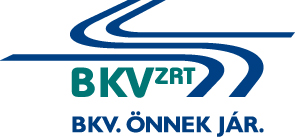 Kétéltű felsővezeték-szerelő jármű nagyjavításaEljárás száma: BKV Zrt. V-111/16.MŰSZAKI DISZPOZÍCIÓBudapest, 2016. MŰSZAKI DISZPOZÍCIÓForgalmi rendszám: AEY105Típus: Skoda-Schörling RTKGyártási év: 1982Alvázszám: 090249104	I. Motor és segédberendezései, valamint váltó cseréjeGyári vagy felújított, nem típus azonos, motor (minimum 160 kW, legalább EURO 2, soros hathengeres) beszerzése, beépítéseHozzá tartozó felújított vagy új kuplungszerkezet és váltó összeszerelése, beszereléseÖnindító, generátor és szervo szivattyú felújítása, felszereléseKlíma kompresszor és segédberendezések (szivattyúlehajtás) beszerzése, felszereléseTömítések, bilincsek cseréjeMotorolaj és sebességváltó olaj feltöltéseII. Első- és hátsó futómű nagyjavításaElső és hátsó híd teljes felújításaFékrendszer felújításaFékdob és fékpofák felújítása Fékmunkahengerek és csatlakozók cseréje Fékkulcs felújítása, cseréjeElső lengéscsillapítók cseréjeRugók teljes felújítása, rugó bakok cseréjeTolórúd és összekötő rúd és gömbfejek cseréjeKeréktőcsavarok cseréjeFelnik cseréje, gumiszerelésFüggőcsapszegek, kerékagy csapágyak és szimeringek cseréjeElső- és hátsó kardántengely teljes felújításaKormány szervó szivattyú felújításaKormánymű felújításaElső- és hátsó futómű összeszereléseIII. Levegő- és kipufogórendszer nagyjavításaLégtartályok, levegő H szelep és levegő csövek cseréjeKipufogó rendszer teljes cseréjeIV. Felépítmény nagyjavításaHidraulika munkahengerek, csapok, perselyek cseréjeMunkahenger szárak és dugattyúk gyártása, cseréjeHidraulika munkahengerek, tömítések cseréjeHidraulika munkahengerek beszerelése, bekötéseFordítómű leszerelése, szétszerelése, tömítések cseréjeFordítómű csapágyak, fordító hidro motor cseréjeForgóelosztó, csúszógyűrűk és szénkefék cseréjeHidraulika tartály leszerelése, tömítések cseréjeHidraulika olaj teljes cseréjeHidraulika tömlők cseréjeKosár korlát gyártása, cseréjeCsúszólétra gyártása, cseréjeÚj korlátkeretek, létra átfestése és szerelőpadozatra való felszereléseÚj tartógerenda gyártása, fenéklemez cseréjeSzerelő padozat gyártása, cseréjeSzigetelő porcelánok és forgóelosztó tartó porcelánok, létratartó cseréjeIndukciós kapcsolók, relék cseréjeDarukábel cseréjeNyomógombok cseréjeHelyzetjelző lámpák és prizmák cseréjeV. Sínkerék rendszer nagyjavításaSínkerék csapok és persely cseréjeRugóretesz munkahengerek felújításaSínkerék fékrendszerének teljes felújításaKézifék bowdenek kiszerelése, cseréjeFékrendszer összeszerelése, légtelenítéseKézifék rendszer összeszerelése, beállításaSínfékdobok és fékpofák tisztítása, szükség szerinti cseréjeFékmunkahengerek cseréjeFőfékhenger és fékrásegítő cseréjeSínkerék hidraulika teljes felújításaSínkerék munkahengerek kiszerelése, tömítések cseréjeZuhanásgátlók felújításaSínkerék csapágyak cseréjeHidraulika tömlők cseréjeSínkerék rendszer teljes alapozó- és fedő festéseVI. Elektromos nagyjavításKábelkötegek teljes cseréjeAkkumulátorok, akkumulátorkábelek és saruk cseréjeVilágítótestek és oldalsó helyzetjelzők teljes cseréjeMűszerfal teljes átkábelezése, felújításaBelső világítótestek átkábelezése, cseréjeVisszapillantó tükrök és forgó lámpák cseréjeAblaktörlő motorok és lapát cseréjeFeszültségszabályozó cseréjeTolató kamerarendszer kiépítéseSínfigyelő kamera kiépítéseVasúti lámpák beszereléseIndukciós kapcsolók cseréjeÁtváltó relék cseréjeVII. Kocsiszekrény nagyjavítása, karosszéria fényezéseKorrodált lemezek és idomok kivágása, lemez pótlása, hegesztéseKarosszéria és alváz homokfúvásaHegesztések csiszolása, alapozásaKarosszéria javítás utáni csiszolása, fényezés előkészítése, alapozásAlvázvédelemTeljes külső fényezésHátsó lökhárító cseréje, fényezéseFelépítmény mennyezet hőszigetelése, burkolatok cseréjeFelépítmény padló lemez cseréjeBelső csúszásmentes gumiszőnyeg méretre vágása, leragasztásaAjtókilincsek és zárak cseréjeBelső tároló polcok felújításaAjtó kléder gumik szükség szerinti cseréjeBelső kárpitok teljes cseréjeÜlések újra kárpitozása, cseréjeKormánykerék cseréjeUtastér elválasztó ajtó gyártása, beszerelése Klímaberendezés (min. 5 kW) és állófűtés beszerelése (min. 3,5 kW)Klímavédő rács gyártása, felszereléseForróvíz tároló és hűtőszekrény elektromos bekötésének kiépítése, beszereléseVIII. Vizsga, hatósági és engedélyeztetési ügyintézésÉrintésvédelmi vizsgálatDaru fővizsgálatDaru szerkezeti vizsgaHatósági műszaki vizsgaMotor beépítés engedélyeztetéseVasúthatósági üzembe helyezési engedély teljes ügyintézésevasúthatósági üzembe helyezési engedély benyújtásának határideje a kocsi átadásától számított max. 1 hónapüzembe helyezési engedély beszerzésének ehhez képest 6 hónapon belül meg kell történnieA teljesítés időtartama a jármű megrendeléstől illetve javításra történő átadásától számítva 6 hónap. A jármű átadásának nem feltétele a vasúthatósági engedély beszerzése, annak határidejét az előző bekezdés tartalmazza.